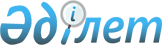 О внесении изменений в постановление акимата Сарысуского района от 24 февраля 2015 года № 49 "О предоставлении на договорной основе кандидатам помещений для встреч с избирателями"Постановление Сарысуского районного акимата Жамбылской области от 23 февраля 2016 года № 40. Зарегистрировано Департаментом юстиции Жамбылской области 5 марта 2016 года № 2963      Примечание РЦПИ.

      В тексте документа сохранена пунктуация и орфография оригинала.

      В соответствии с пунктом 4 статьи 28 Конституционного Закона Республики Казахстан от 28 сентября 1995 года "О выборах в Республике Казахстан" и статьей 37 Закона Республики Казахстан от 23 января 2001 года "О местном государственном управлении и самоуправлении в Республике Казахстан" акимат района ПОСТАНОВЛЯЕТ:

      1. Внести в постановление акимата Сарысуского района от 24 февраля 2015 года за № 49 "О предоставлении на договорной основе кандидатам помещений для встреч с избирателями" (зарегистрировано в Реестре государственной регистрации нормативных правовых актов за № 2575, опубликовано 25 марта 2015 года в газете "Сарысу" № 29) следующие изменения:

      в помещении для встреч кандидатов с избирателями на договорной основе утвержденных указанным постановлением:

      в строке порядковый номер 12 слова "Сельский клуб" заменить словами "Средняя школа имени М. Ауезова".

      2. Контроль за исполнением настоящего постановления возложить на заместителя акима района Асанову Д.

      3. Настоящее постановление вступает в силу со дня государственной регистрации в органах юстиции и вводится в действие после дня его первого официального опубликования. 


					© 2012. РГП на ПХВ «Институт законодательства и правовой информации Республики Казахстан» Министерства юстиции Республики Казахстан
				
      Аким района

Б. Жайлыбаев
